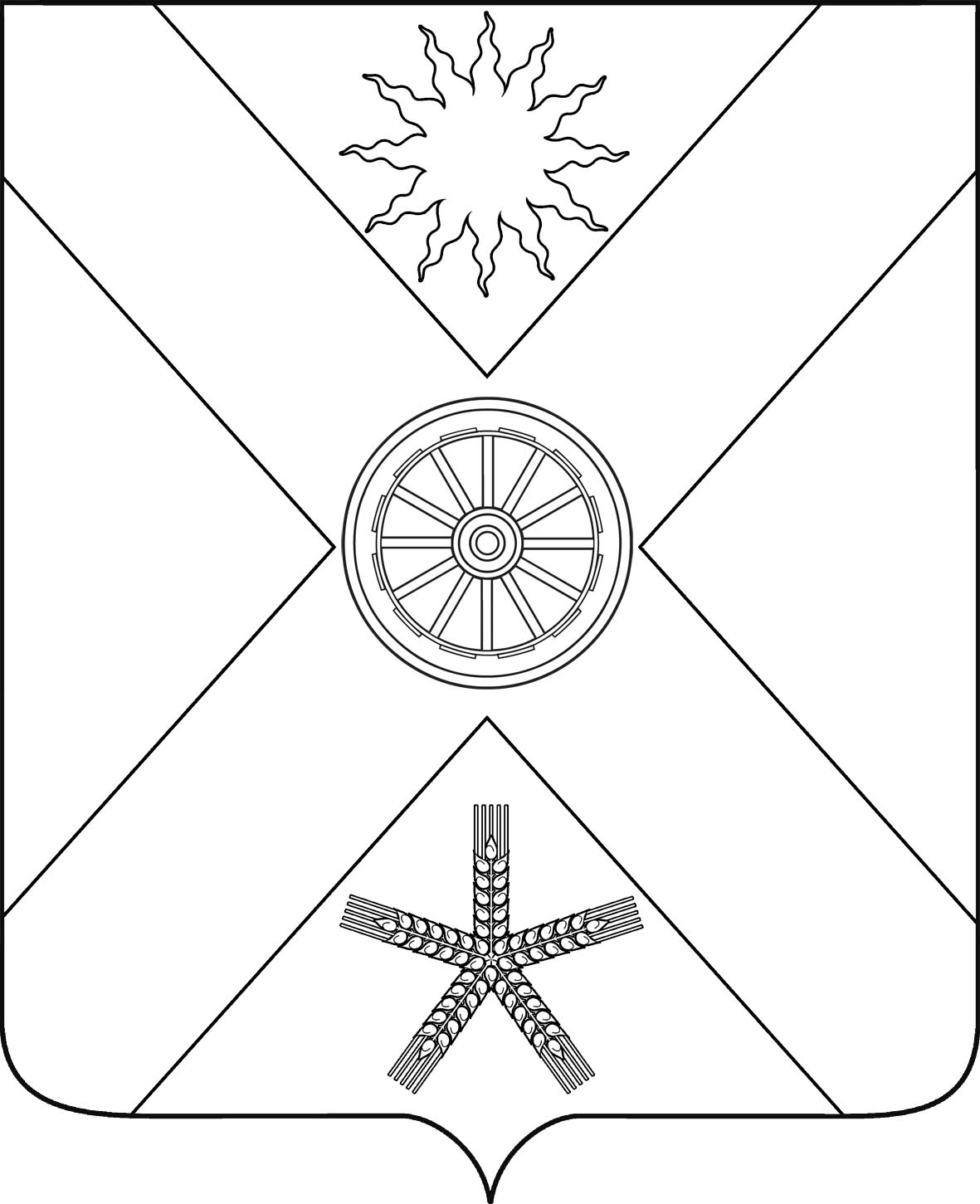 РОССИЙСКАЯ ФЕДЕРАЦИЯРОСТОВСКАЯ  ОБЛАСТЬ ПЕСЧАНОКОПСКИЙ РАЙОНМУНИЦИПАЛЬНОЕ ОБРАЗОВАНИЕ«ПЕСЧАНОКОПСКОЕ СЕЛЬСКОЕ ПОСЕЛЕНИЕ»АДМИНИСТРАЦИЯ ПЕСЧАНОКОПСКОГО СЕЛЬСКОГО ПОСЕЛЕНИЯПОСТАНОВЛЕНИЕ18.05.2018                                        №  97                       с. Песчанокопское«Об обеспечении требований пожарной
безопасности в период уборки урожая и
заготовки кормов на территории
Песчанокопского сельского поселения»      В соответствии с Федеральными законами: от 21 декабря 1994 года № 69-ФЗ «О пожарной безопасности» от 06.10.2003 года №131-ФЗ «Об общих принципах организации местного самоуправления в Российской Федерации» и в целях предупреждения пожаров в период  уборки урожая и заготовки кормов,ПОСТАНОВЛЯЮ:     1.Утвердить положение об обеспечении требований пожарной безопасности в период уборки урожая и заготовки кормов (приложение). 
     2.В ходе проведения уборочных работ силами специалистов организовать мониторинг соблюдения руководителями хозяйств требований пожарной безопасности.
    3.Организовать систематическое информирование населения об обеспечении пожарной безопасности в ходе проведения уборочных работ сельскохозяйственными предприятиями, крестьянскими (фермерскими) хозяйствами.
     4. Рекомендовать руководителям сельскохозяйственных предприятий, фермерских хозяйств, независимо от форм собственности:
     4.1. Издать приказы по вопросам предупреждения чрезвычайных ситуаций (пожары) в ходе проведения уборки зерновых культур и заготовки кормов;
     4.2. К началу уборочной страды завершить ремонт и укомплектование пожарной техники, автоцистерн для подвоза воды;
     4.3. Разрешать выход автотракторной техники с полевых и стационарных автопарков технически исправной, укомплектованной первичными средствами пожаротушения и оснащенной искрогасителями;
    4.4. Уборку полей начинать с их опашки со стороны лесополос и дорог;
    4.5. С каждой сменой механизаторов ежедневно, перед началом работы, проводить инструктаж по вопросам пожарной безопасности;
    4.6. Категорически запретить выжигание стерни и пожнивных остатков;
     4.7. На каждом убираемом массиве организовывать дежурство трактора с плугом и перевозимыми емкостями с водой, объемом не менее 2 м.куб. Обеспечивать убираемые массивы противопожарными аншлагами.        5. Настоящее постановление вступает в силу с момента его подписания, но не ранее дня официального обнародования на официальном сайте Администрации Песчанокопского сельского поселения, в сети интернет.     6.Контроль за выполнением настоящего постановления оставляю за собой.И.о. главы Администрации Песчанокопского сельского поселения                                                                А.В.ОстрогорскийПостановление вноситинспектор АдминистрацииПесчанокопского сельскогопоселения                                              Приложение                                                                                 к постановлению Главы                                                                                 Песчанокопского сельского                                                                                поселения от 18.05.2018 № 97ПОЛОЖЕНИЕоб обеспечении требований пожарной безопасности
в период уборки урожая и заготовки кормов1. Общие положения
     Настоящее положение определяет требования пожарной безопасности в период уборки урожая и заготовки кормов, предъявляемые к сельскохозяйственным предприятиям и организациям на территории Песчанокопского сельского поселения. Требования являются обязательными для выполнения вышеуказанными предприятиями и организациями.

                            2.Обязанности предприятий и организаций

     Каждому предприятию и организации необходимо разработать и утвердить инструкции, в которых должны быть указаны обязанности и план действия каждого работника при возникновении пожара при уборке урожая и заготовке кормов.
                                     3. Требования к автотранспорту

     1. Тракторы и автомобили должны быть оборудованы искрогасителями и первичными средствами пожаротушения (водители обязаны перед каждым выездом проверять исправность и надёжность искрогасителей, системы зажигания и топливоподачи).
     2. Во избежание загорания кормов от непосредственного соприкосновения с выхлопными трубами и коллекторами автотранспорта, задействованный на погрузочных работах транспорт может подъезжать к скирде на расстояние не ближе 3-х метров.

                                  4. Требования при сушке сена

     1. Склады кормов на территории животноводческих комплексов должны располагаться на специально отведённой площадке, опаханной полосой не менее 4-х метров.
     2. Между отдельными штабелями или скирдами должно быть расстояние не менее 20 метров. При размещении попарно скирд, расстояние между ними должно быть не менее 6 метров, а между соседними парами – не менее 30 метров. Каждая пара скирд должна быть опахана четырёхметровой полосой.
     3. Расстояние от скирд и штабелей кормов до линий электропередач должно быть не менее 15 метров, до дорог - не менее20 метров, до зданий и сооружений - не менее 50 метров.
     4. В каждом хозяйстве приказом должны быть назначены лица, ответственные за заготовку, досушку и хранение сена.

      5. Ответственность руководителей организаций и предприятий

Руководители предприятий и организаций несут персональную ответственность за возникновение пожара на территории предприятия или организации согласно действующего законодательства.